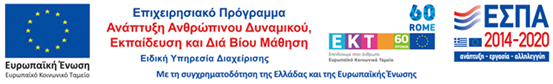 Ανοικτός Δημόσιος Διαγωνισμός με κριτήριο ανάθεσης την πλέον συμφέρουσα από οικονομική άποψη προσφορά βάσει βέλτιστης σχέσης ποιότητας τιμής για το Υποέργο 2 «ΑΝΑΠΤΥΞΗ ΕΦΑΡΜΟΓΗΣ ΤΟΥ ΠΑΡΑΤΗΡΗΤΗΡΙΟΥ ΘΕΜΑΤΩΝ ΑΝΑΠΗΡΙΑΣ»Η Εθνική Συνομοσπονδία Ατόμων με Αναπηρία (ΕΣΑμεΑ), ενεργώντας ως Αναθέτουσα Αρχή, προκηρύσσει ηλεκτρονικό ανοιχτό δημόσιο διαγωνισμό (την με αρ.πρωτ.914/27/06/2017 Διακήρυξη με ΑΔΑΜ: 17PROC001597044) για το Υποέργο 2 «ΑΝΑΠΤΥΞΗ ΕΦΑΡΜΟΓΗΣ ΤΟΥ ΠΑΡΑΤΗΡΗΤΗΡΙΟΥ ΘΕΜΑΤΩΝ ΑΝΑΠΗΡΙΑΣ» που εντάσσεται στο Έργο «ΠΑΡΑΤΗΡΗΤΗΡΙΟ ΘΕΜΑΤΩΝ ΑΝΑΠΗΡΙΑΣ» στο πλαίσιο του Επιχειρησιακού Προγράμματος «Ανάπτυξη Ανθρωπίνου Δυναμικού, Εκπαίδευση και Δια Βίου Μάθηση».Ονοματολογία CPV: 48000000-8.Ο προϋπολογισμός ανέρχεται στο ποσό των 349.161,29 € χωρίς ΦΠΑ. Το ποσό αυτό είναι το ανώτερο όριο για την υποβολή προσφορών. Το Υποέργο 2 προκηρύσσεται στο σύνολό του.
Για τη συμμετοχή στο διαγωνισμό, επί ποινή αποκλεισμού, απαιτείται εγγύηση ποσού 6.983,23 Ευρώ.Η διαδικασία του Διαγωνισμού θα διενεργηθεί με χρήση της πλατφόρμας του Εθνικού Συστήματος Ηλεκτρονικών Δημοσίων Συμβάσεων (Ε.Σ.Η.ΔΗ.Σ.), μέσω της Διαδικτυακής πύλης www.promitheus.gov.gr του ως άνω συστήματος, την 7η Σεπτεμβρίου 2017, ημέρα Πέμπτη και ώρα 10:00 π.μ.Η καταληκτική ημερομηνία παραλαβής των προσφορών σύμφωνα με τα οριζόμενα στην Διακήρυξη είναι η 06/09/2017 και ώρα 16:00 μ.μ.Το πλήρες κείμενο της Διακήρυξης καταχωρήθηκε στη διαδικτυακή πύλη του Ε.Σ.Η.ΔΗ.Σ. www.promitheus.gov.gr, όπου έλαβε Συστημικό Αριθμό: 43727.Οι προσφορές υποβάλλονται από τους ενδιαφερόμενους ηλεκτρονικά, μέσω της διαδικτυακής πύλης www.promitheus.gov.gr του ΕΣΗΔΗΣ, μέχρι την καταληκτική ημερομηνία και ώρα που ορίζεται ως άνω, στην Ελληνική Γλώσσα, σε ηλεκτρονικό φάκελο, σύμφωνα με τα αναφερόμενα στο ν.4412/2016, ιδίως άρθρα 36 και 37 και την Υπουργική Απόφαση αριθμ. Π1/2390/2013 (ΦΕΚ 2677/Β – 21.10.13) «Τεχνικές λεπτομέρειες και διαδικασίες λειτουργίας του Εθνικού Συστήματος Ηλεκτρονικών Δημοσίων Συμβάσεων (Ε.Σ.Η.ΔΗ.Σ)».Για τη συμμετοχή στο διαγωνισμό οι ενδιαφερόμενοι οικονομικοί φορείς απαιτείται να διαθέτουν ψηφιακή υπογραφή, χορηγούμενη από πιστοποιημένη αρχή παροχής ψηφιακής υπογραφής και να εγγραφούν στο ηλεκτρονικό σύστημα (ΕΣΗΔΗΣ- Διαδικτυακή πύλη www.promitheus.gov.gr) ακολουθώντας την διαδικασία εγγραφής του άρθρου 3 παρ. 3.2 έως 3.4 της Υπουργικής Απόφασης αριθμ. Π1/2390/2013 (ΦΕΚ 2677/Β – 21.10.13) «Τεχνικές λεπτομέρειες και διαδικασίες λειτουργίας του Εθνικού Συστήματος Ηλεκτρονικών Δημοσίων Συμβάσεων (Ε.Σ.Η.ΔΗ.Σ)».Οι προσφορές ισχύουν και δεσμεύουν τους συμμετέχοντες στο διαγωνισμό για έξι (6) μήνες από την επομένη της καταληκτικής ημερομηνίας υποβολής προσφορών.Κριτήριο ανάθεσης της σύμβασης είναι η πλέον συμφέρουσα από οικονομική άποψη προσφορά βάσει βέλτιστης σχέσης ποιότητας τιμής.Δικαίωμα συμμετοχής στη διαδικασία σύναψης της παρούσας σύμβασης έχουν φυσικά ή νομικά πρόσωπα και, σε περίπτωση ενώσεων οικονομικών φορέων, τα μέλη αυτών, που είναι εγκατεστημένα σε:κράτος-μέλος της Ένωσης,κράτος-μέλος του Ευρωπαϊκού Οικονομικού Χώρου (Ε.Ο.Χ.),τρίτες χώρες που έχουν υπογράψει και κυρώσει τη ΣΔΣ, στο βαθμό που η υπό ανάθεση δημόσια σύμβαση καλύπτεται από τα Παραρτήματα 1, 2, 4 και 5 και τις γενικές σημειώσεις του σχετικού με την Ένωση Προσαρτήματος I της ως άνω Συμφωνίας, καθώς και σε τρίτες χώρες που δεν εμπίπτουν στην περίπτωση γ΄ της παρούσας παραγράφου και έχουν συνάψει διμερείς ή πολυμερείς συμφωνίες με την Ένωση σε θέματα διαδικασιών ανάθεσης δημοσίων συμβάσεων.Οι ενώσεις οικονομικών φορέων, συμπεριλαμβανομένων και των προσωρινών συμπράξεων, δεν απαιτείται να περιβληθούν συγκεκριμένη νομική μορφή για την υποβολή προσφοράς. Θα ζητηθεί όμως να περιβληθούν συγκεκριμένη νομική μορφή εφόσον τους ανατεθεί η σύμβαση.Στις περιπτώσεις υποβολής προσφοράς από ένωση οικονομικών φορέων, όλα τα μέλη της ευθύνονται έναντι της αναθέτουσας αρχής αλληλέγγυα και εις ολόκληρον.Η διάρκεια της Σύμβασης ορίζεται σε δεκαοκτώ (18) μήνες από την υπογραφή της σύμβασης και λήγει με την παραλαβή του τελευταίου παραδοτέου.Το έργο συγχρηματοδοτείται από την Ελλάδα και την Ευρωπαϊκή Ένωση (Ευρωπαϊκό Κοινωνικό Ταμείο) μέσω του Επιχειρησιακού Προγράμματος «Ανάπτυξη Ανθρώπινου Δυναμικού, Εκπαίδευση και Διά Βίου Μάθηση 2014-2020».Τα έγγραφα της Διακήρυξης είναι διαθέσιμα για ελεύθερη, πλήρη, άμεση & δωρεάν ηλεκτρονική πρόσβαση στην διεύθυνση (URL): www.esaea.gr και μέσω της διαδικτυακής πύλης www.promitheus.gov.gr του Εθνικού Συστήματος Ηλεκτρονικών Δημοσίων Συμβάσεων (Ε.Σ.Η.ΔΗ.Σ.). Αρμόδια για πληροφορίες κα Ν. Αποστολάκη, esaea@otenet.gr Περίληψη της διακήρυξης δημοσιεύτηκε στο τεύχος Διακηρύξεων Δημοσίων Συμβάσεων της Εφημερίδας της Κυβερνήσεως και στον Ελληνικό τύπο στις 30/06/2017.Ηλιούπολη 27/06/2017
Ο Πρόεδρος Ε.Σ.Α.μεΑ.ΙΩΑΝΝΗΣ ΒΑΡΔΑΚΑΣΤΑΝΗΣ